                                                                                                             TVIRTINU:                                                                                                          Direktorė Svetlana BulavinaŠALČININKŲ RAJONO JAŠIŪNŲ LOPŠELIS-DARŽELIS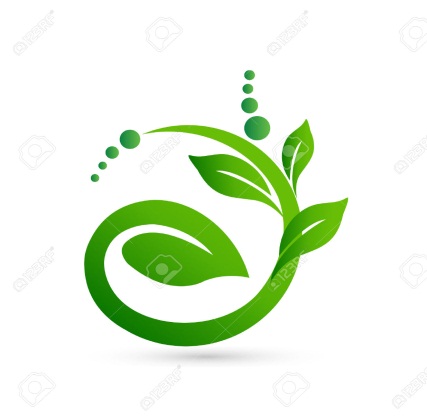 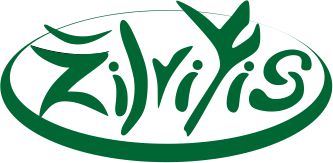 VEIKLOS PLANAS2019-2020 M.M.Jašiūnai,  2019 m.VEIKLOS   PLANO  TURINYS1.Bendrosios nuostatos.....................................................................................................32. Praeitų  mokslo metų refleksija…………………………………………...........................4,53. 2019-2020 mokslo metų veiklos tikslas, prioritetai ir uždaviniai................................64. LOPŠELIO- DARŽELIO SAVIVALDOS GRANDŽIŲ IR KOMISIJŲ VEIKLOS PLANAI:4.1. Darželio  tarybos veiklos planas....................................................................6,74.2. Mokytojų tarybos veiklos planas....................................................................74.3. Metodinės grupės veiklos planas...................................................................7,84.4. Tėvų informavimas ir švietimas ...................................................................8,94.5. Vaiko  gerovės  komisijos veiklos planas.....................................................9,104.6. Ugdymo proceso kontrolės planas..............................................................10,114.7. Alkoholio, tabako ir kitų psichiką veikiančių medžiagų vartojimo prevencijos priemonių planas...............................................................................................11,124.8. Sveikos gyvensenos organizavimo planas..................................................12,135. Įstaigos ryšių plėtojimas..........................................................................................13,146. Dalyvavimas projektuose ir programose................................................................14,157. Mokytojų kvalifikacijos tobulinimo programa 2019-2020 m.m…………..…......15,16,178. Laisvės gynimo ir didžiųjų netekčių atminimo renginiai.......................................179. Kultūrinė-pramoginė programa............................................................................17,1810. Darželio administracijos veikla..........................................................................19,2011. Sveikatos priežiūros veiklos planas....................................................................20,21,2212. Ugdymo modernizavimas ir materialinės bazės gerinimas................................22,231. BENDROSIOS NUOSTATOS     	Šalčininkų rajono Jašiūnų lopšelio- darželio  veiklos planas parengtas vadovaujantis Lietuvos Respublikos švietimo įstatymu, Šalčininkų rajono savivaldybės strateginiu plėtros planu, Jašiūnų lopšelio-darželio 2017-2019 metų strateginiu planu, bendruomenės pedagoginės ir kultūrinės veiklos patirtimi bei pasiūlymais.	Jašiūnų lopšelio-darželio veikla grindžiama Vaikų teisių konvencija, Europos Sąjungos nuostatomis, Lietuvos Respublikos Konstitucija, Lietuvos Respublikos įstatymais, Lietuvos Respublikos Vyriausybės, Lietuvos Respublikos švietimo ir mokslo ministerijos, Lietuvos Respublikos sveikatos apsaugos ministerijos, Šalčininkų rajono savivaldybės tarybos, Šalčininkų rajono savivaldybės administracijos, Šalčininkų rajono savivaldybės administracijos švietimo skyriaus priimtais norminiais aktais bei lopšelio-darželio veiklą reglamentuojančiais norminiais aktais.                 LOPŠELIO- DARŽELIO DUOMENYSLopšelis- darželis įsteigtas ir veikia nuo 1989 m. spalio mėnesio.Lopšelio- darželio teisinė forma: biudžetinė įstaiga.Lopšelio- darželio priklausomybė: Šalčininkų rajono savivaldybės biudžetinė įstaiga.Lopšelio- darželio grupė: neformaliojo švietimo įstaiga.Lopšelio- darželio tipas: lopšelis- darželis.Lopšelio- darželio buveinė (adresas): Popierinės g. 23, Jašiūnai, Šalčininkų r., 17250 LT.Lopšelis – darželis yra viešasis  juridinis asmuo, turintis antspaudą su savo pavadinimu, sąskaitas banko įstaigose įstatymo nustatyta tvarka.Lopšelio- darželio ugdymo forma: dieninėPagrindinė veiklos sritis: neformalusis švietimas.2. 2018-2019 M.M. VEIKLOS REFLEKSIJA    Įgyvendinti darželio strategiją, kuri užtikrintų įgyvendinamų programų funkcionavimą, edukacinių ir socialinių paslaugų kokybę darželio pastato ir patalpų visapusiškos renovacijos sąlygose. Atnaujintos ir ugdymo poreikiams pritaikytos vidaus edukacinės erdvės Šalčininkėlių mokykloje.   Didžiausią dėmesį skyrėme sveikatinimo programai įgyvendinti. Nuo 2017 metų Šalčininkų rajono  Jašiūnų lopšelis-darželis „Žilvitis“ yra pripažinta sveikatą stiprinančia mokykla.   Sudarytos sąlygos  įvairinti vaikų lavinimo galimybes vaikų sportinei veiklai, sveikatos stiprinimui, tenkinti  vaikų poreikiai judėti, išreikšti judesiu save, skatinamas noras būti stipriu ir sveiku. Organizuotos: sporto ir sveikatos savaitė „,Smagu sportuot su draugu““, Sveikos mitybos savaitė  „Skanu ir sveika“, pavasario sporto šventė „Sportuosiu ir būsiu sveikas“ „Futboliuko“ turnyras.   Sveikatos stiprinimo programos metu įgyvendintos priemonės sveikatos stiprinimui: mitybai, naujos grūdinimo priemonės, suformuotas teigiamas mikroklimatas, vyko tėvų švietimas sveikos gyvensenos klausimais. Šias nuostatas  auklėtojos formuoja kasdien, integruodamos jas į įvairią vaikų veiklą. Programos ,,Pienas vaikams“ ir ,,Vaisių  vartojimo skatinimas švietimo įstaigose“ pagerino vaikų mitybą, paskatino vaikų šeimas valgyti sveikesnį maistą. Puoselėjant ir stiprinant vaiko fizinę sveikata didelis dėmesys skiriamas sveikatos stiprinimo procesų kokybės tobulinimui  taikant inovatyvų sveikatos ugdymo ir kūno kultūros modelį.       Gerosios darbo patirties sklaida neatsiejama įstaigos veiklos dalis. Tai matoma lopšelio-darželio svetainės tinklaraštyje, www.jasiunudarzelis.lt ir rajono svetainėje www.salcininkai.lt      Mokytojų tarybos posėdžių diskutuota apie pedagogines strategijas, motyvuojančių vaiką veikti aplinkų kūrimą, ugdomosios veiklos modeliavimo įvairovę. Pedagogų  metodiniuose pasitarimuose aptartos ir išdiskutuotos  ŠMM rekomenduojamos  Ikimokyklinio ugdymo metodinės rekomendacijos.     Vykę metodinės grupės pasitarimai buvo orientuoti į įstaigos veiklos tobulinimą, todėl   iškeltas uždavinys sėkmingai įgyvendintas. Pedagogų metodiniame pasitarime išnagrinėta „Geros mokyklos koncepcija“.     Pedagogai kvalifikaciją tobulino atsižvelgiant į iškeltus įstaigos ir savo prioritetus. Įgytas žinias ir gebėjimus pritaikė ugdomajame turinyje. Įstaigoje  dirba   aukštos  kvalifikacijos  pedagogai,  turintys  pedagoginį išsilavinimą.    Dirbantys pedagogai  turi  didelę savo  veiklos  patirtį,  mylintys  ir  rūpestingi,  gebantys  skirti  dėmesį kiekvienam vaikui.  Nuolatos  geba  kurti  ir  įgyvendinti  projektines  veiklas  grupėse,  įstaigoje,  atspindinčias svarbiausius  įstaigos  poreikius.  Tai  kompetentingi,  aukštos  kvalifikacijos  ikimokyklinio  ir priešmokyklinio ugdymo pedagogai, kurie siekia pažinti vaiką, atliepti jo poreikius, perteikti kultūrines ir tautines vertybes. Darželio pedagogai nuolat dalyvauja miesto ir šalies renginiuose bei mokslinėse –praktinėse  konferencijose,  kuriuose  kelia  savo  kvalifikaciją.  Dalyvauja įvairiuose  trumpalaikiuose  ir ilgalaikiuose  projektuose.  Esant  poreikiui,  kvalifikacijos  seminarų pravedimą organizuojame  savo įstaigoje.  Šeimoms,  auginančioms  vaikus,  kurie  turi  kalbos  ir  kalbėjimo  sutrikimų,  pagalbą ir konsultacijas teikia logopedas. Muzikinių bei meninių žinių vaikams teikia meninio ugdymo pedagogas, kuris taip pat vykdo įvairius projektus.     2018 m. birželį dvi auklėtojos įgijo vyr. auklėtojų kategorijas, logopedė įgijo vyr. logopedės kategoriją. Gruodžio mėnesį vyr. auklėtoja įgijo metodininko vardą.        Pedagoginės veiklos pasiekimai:šiais mokslo metais pedagogai dalyvavo 7 šalies projektuose: 1. Kauno m. darželio „Čiauškutis“ prevenciniame projekte „Pasidalinkime draugyste“;2. Respublikiniame projekte „Pasakų kūrimo dirbtuvės: miklūs piršteliai – graži kalba“;3. Respublikiniame Kelmės PPT prevenciniame projekte „Žaidimai moko“;4. Respublikiniame projekte „Sveikata visus metus“;5. Respublikiniame projekte „Sveikatiada“;6. Programoje projekte „Visa Lietuva skaito vaikams“;7. LFF masinio vaikų futbolo vystymo programos „Sugrąžinkime vaikus į stadionus“ projekte „Futboliukas“.  Viename tarptautiniame projekte: „Ikimokyklinių ir priešmokyklinių grupių lenkų ugdomąja kalba Lietuvos Švietimo sistemoje veiklos rėmimas“. („Wsparcie bieżącej działalności przedszkoli i grup przedszkolnych z polskim językiem nauczania w litewskim systemie oświaty“). Šalčininkų rajono 2 projektuose:„Pasakų kūrimo dirbtuvės: miklūs piršteliai – graži kalba“;Šalčininkų rajono savivaldybės sveikatos programos projekte „Sveikatos skrynelę atvėrus: pasakų terapija“    Vadovaujantis įstaigos metinių veiklos planu, vyko netradiciniai renginiai: Šventinė pramoga „Svečiuose pas pasakų karalienę“, ekskursijų savaitė. Tradiciniai įstaigos renginiai taip pat organizuoti netradiciškai, pateikti iš vaiko pozicijos Užgavėnių šventė „Tikra ar išgalvota“, rudeninė pramoga „Rudenėlis darže“,  Velykų šventė, vaikų darbų parodos ir kt.          Visuomenės sveikatos biuro specialistė  padėjo įgyvendinti prevencines programas „Vaistai ir jų vartojimas“, „Tabako prevencija“. Organizuotos ugdytiniams sveikatinimą ir fizinį aktyvumą užtikrinančios dienelės,  akcija vandens dienai paminėti, saugaus eismo savaitė, sveikų pertraukų savaitė ir kt. Ikimokyklinį ugdymą deriname su šeimų poreikiais, tai skatina mus atsinaujinti, atsiskleisti ir tobulėti, pastebėti kiekvieno vaiko individualumą, užtikrinti visapusišką vaiko lavinimą. Integruojant į ugdymo programą įgyvendinamos: ikimokyklinio amžiaus vaikų saugios gyvensenos įgūdžių ugdymo programa, Lietuvos Respublikos švietimo ir mokslo ministro patvirtinta „Alkoholio, tabako ir kitų psichiką veikiančių medžiagų vartojimo prevencijos programa“, Sveikatos stiprinimo programa „Kelias į sveikatą“ 2017-2021 m. m.. Europos sąjungos projektas „Sveikatiada“, programa-projektas „Visa Lietuva skaito vaikams“, „Skaitantys vaikų darželiai“.    Atliktas pedagogų veiklos įsivertinimas, įstaigos metinės veiklos vertinimas. 	Įstaigoje atliktas platusis auditas, padarytas apibendrinimas, pateiktos išvados ir rekomendacijos „giluminiam“ auditui atlikti.     2017-2018 m. m. priemonių analizė ir apibendrinimas skatina tobulinti veiklos programos įgyvendinimą, numatyti tobulintinas įstaigos sritis. Organizacinių priemonių įgyvendinimas užtikrino  tinkamą  įstaigos veiklą ir vaikų ugdymą (si). Lopšelyje-darželyje veikia šios komisijos:Vaiko gerovės komisija (veiklą reglamentuoja nuostatai, patvirtinti  direktoriaus įsakymu); Mokytojų ir pagalbos mokiniui specialistų (išskyrus psichologus) atestacijos komisija (veiklą reglamentuoja nuostatai, patvirtinti  direktoriaus įsakymu).2018-2019 m. m. lopšelyje-darželyje įgyvendinamos programos:Lopšelio-darželio  „Žilvitis“  Ikimokyklinio  ugdymo (si)  programa  „Mažais žingsneliais mokyklos link“,  kurioje integruota Sveikatingumo ugdymo programa „Kelias į sveikatą“, „Alkoholio, tabako ir kitų psichiką veikiančių medžiagų vartojimo prevencijos programa“;   Veiklos efektyvumo didinimo kryptys:1. Inovacinių ugdymo būdų ir metodų taikymas vaikų veikloje, įgyvendinant lopšelio-darželio ,,Žilvitis“ ikimokyklinio ugdymo programas.2.  Kvalifikacijos  tobulinimas  ir  pedagogų rengimas  orientuojantis  į svarbiausias ikimokyklinio  ugdymo sritis. 3. Siekiant  užtikrinti  ugdymo  ir  ugdymosi  kokybę būtinas  glaudesnis  bendradarbiavimas  su visomis lopšelio-darželio bendruomenės grupėmis, įsiklausyti į savivaldos institucijų nuomonę.4. Socialinių partnerių tinklo plėtra, įtraukimas į lopšelyje-darželyje vykdomas veiklas.VIZIJATapti saugia, sveiką gyvenseną puoselėjančia, ugdymosi sėkmės siekiančia, savo veiklą grindžiančia bendruomenės susitarimais įstaiga.                                                MISIJAKiekviena vaiko diena, praleista darželyje- įdomi, svarbi, nuotaikinga, užtikrinanti vaikų saugumą ir nepakartojamą vaikystės žavesį.                                             FILOSOFIJA                                                      Auklėjimas – širdies darbas.                                                                                                              Pestalozzi3. 2019-2020 M.M. PRIORITETAI IR UŽDAVINIAIVEIKLOS PRIORITETAII. Prioritetas: Saugus ir sveikas vaikasII. Prioritetas :  Atsakingas, kūrybiškas pedagogų požiūris į ugdymą ir profesionalumo didinimą.VERTYBĖS1.  Bendruomeniškumas, tautiškumas ir etninė kultūra, pilietiškumas.2.  Vaikų sveikatos saugojimas ir stiprinimas.3.  Atvirumas naujoms idėjoms.4.  Pedagogų nuolatinis tobulėjimas. 5.  Ugdymo kokybės gerinimas ir ugdymo aplinkos modernizavimas.TIKSLAI: Atsižvelgiant į vaiko  prigimtines  galias,  jo  individualią patirtį,  vadovaujantis  raidos dėsningumais, taikant inovacijas, modernius ugdymo metodus, padėti vaikui išsiugdyti savarankiškumo, sveikos gyvensenos, pozityvaus bendravimo, kūrybiškumo,  aplinkos  ir  savo šalies  pažinimo,  mokėjimo  mokytis pradmenis. UŽDAVINIAI: 1.  Sergėti  ir  stiprinti  vaiko  psichinę ir  fizinę sveikatą,  garantuoti  jo  saugumą, tenkinti aktyvumo ir judėjimo poreikį.2.  Skatinti  vaikus  veikti,  bendrauti  su  bendraamžiais  ir  suaugusiais,  kartu  plėtojant  jų emocinę, socialinę ir kultūrinę patirtį. 4.  Sukurti grupėse aplinką, kuri skatintų vaikus veikti, ieškoti, tirti, atrasti. 5.  Sudaryti  palankias  sąlygas  perimti  tautos  kultūros  pagrindus  (  dorinius,  estetinius), didesnį dėmesį skiriant mūsų regiono tradicijoms ir papročiams.6. Ruošti ir vykdyti įvairaus lygmens projektus. 4. LOPŠELIO- DARŽELIO SAVIVALDOS GRANDŽIŲ IR KOMISIJŲ VEIKLOS PLANAI4.1. DARŽELIO  TARYBOS VEIKLOS PLANAS   4.2. MOKYTOJŲ TARYBOS VEIKLOS PLANAS 2019-2020 M.M.   4.3. METODINĖS GRUPĖS VEIKLOS PLANAS 2019-2020 M.M.  4.4. TĖVŲ INFORMAVIMAS IR ŠVIETIMAS 4.5. VAIKO GEROVĖS KOMISIJOS VEIKLOS PLANAS 4.6. .UGDYMO PROCESO KONTROLĖS PLANASPEDAGOGINIO PROCESO ORGANIZAVIMO PRIEŽIŪRAKONSULTACIJOS AUKLĖTOJOMS4.7. ALKONOLIO, TABAKO IR KITŲ PSICHIKĄ VEIKIANČIŲ MEDŽIAGŲ VARTOJIMO PREVENCIJOS PRIEMONIŲ PLANAS2019- 2020 M.M.TIKSLAS -Padėti suprasti rizikingo elgesio ir kitų sveikatą žalojančių faktorių žalą.4.8. SVEIKOS GYVENSENOS ORGANIZAVIMO PLANASTikslas: skatinti laikytis sveikos gyvensenos idėjų, įgyvendinant SSP “Kelias į sveikatą“5. ĮSTAIGOS RYŠIŲ PLĖTOJIMAS6. DALYVAVIMAS PROJEKTUOSE IR PROGRAMOSE7. MOKYTOJŲ KVALIFIKACIJOS TOBULINIMO PROGRAMA 2019-2020 M.M.8. LAISVĖS GYNIMO ATMINIMO RENGINIAI 2018-2019 M.M.9. KULTŪRINĖ-PRAMOGINĖ PROGRAMATikslas: puoselėti vaikų ir visos bendruomenės pagarbą tradicijoms bei sudaryti sąlygas vaikų saviraiškai ir kūrybiškumui plėtotis.DARŽELIO ADMINISTRACIJOS VEIKLATikslas: koordinuoti bendruomenės veiklą įgyvendinant veiklos programą, ieškoti būdų veiklai tobulinti. 11. SVEIKATOS PRIEŽIŪROS VEIKLOS PLANAS   Tikslas: užtikrinti saugias, higienos reikalavimus atitinkančias vaikų buvimo įstaigoje     sąlygas.12. UGDYMO MODERNIZAVIMAS IR MATERIALINĖS BAZĖS GERINIMAS  Tikslas: ekonomiškai ir efektyviai naudoti lėšas, tinkamai vykdant ugdymo procesąLAUKIAMAS REZULTATASĮgyvendinus keliamus uždavinius bus pasiekti kokybiniai įstaigos veiklos pokyčiai:užtikrinta ugdymo paslaugų kokybė;užtikrinti sanitariniai-higieniniai reikalavimai;atnaujintos mokymo priemonės;užtikrinta saugi, estetiška ir funkcionali aplinka;padidės šeimos pasitikėjimas įstaiga;įsisavinti nauji darbo metodai;BAIGIAMOSIOS NUOSTATOSProgramos įgyvendinimą koordinuos direktoriaus pavaduotoja ugdymui Irena Voicinovič.Priežiūrą vykdys direktorė Svetlana Bulavina.Už programos vykdymą bus atsiskaitoma įstaigos tarybai, Šalčininkų rajono Švietimo ir sporto skyriui._________________________________PRITARTA                                                                      Jašiūnų lopšelio-darželio „Žilvitis“                                             tarybos posėdžio 2018-06- 12                                         protokolu Nr. 9                                                 Eil. Nr.Tema Atsakingi Data 1.2.3.4.5.6.7.8.9.10.2018-2019 m .m. darželio  tarybos veiklos analizė. Darželio tarybos veiklos ataskaita.DT veiklos plano sudarymas, DT rinkimai. Visuotinis susirinkimas.Programų „Pienas vaikams“, „Vaisiųvartojimo skatinimo“ vykdymasVaikų sveikatos stiprinimo ir apsaugos organizavimas darželyjeStebėti ir vertinti įvairias darželio veiklos sritisDėl  lopšelio- darželio 2020 m.  biudžeto projekto. 2 % paramos lėšų panaudojimas Direktoriaus veiklos bei darželio ūkinės-finansinės veiklos 2019 m. aptarimasLopšelio-darželio darbo organizavimas vasaros mėnesiais.Teikti įvairiapusę pagalbą, kuriant saugų darželio mikroklimatą, patrauklią aplinkąPritarimas 2018-2019 mokslo metųveiklos planui. Klausimų ir problemų, atsiradusiųugdymo procese ar darželio bendruomenėje, atsižvelgiant į tėvų, pedagogų bei ugdytinių interesus, svarstymasDarželio taryba DT pirmininkasDirektorėDT, SSVOGDT, SSVOGDT DT DTDTDTDT pirmininkėDT2019 092019 10Metų eigoje.Pagal poreikį2020  012020 032020 04   Pagal poreikį2020 06 Pagal poreikįEil. Nr.TemaAtsakingi Data 1.2.3.4.5.6.Įstaigos grupių komplektavimas 2019-2020  m. m.  2019/2020 m. m. įstaigos veiklos plano pristatymas..Pedagogų veiklos 2018-2019 m. m.pristatymas bei ilgalaikių irtrumpalaikių ugdomosios veiklos planųaptarimasUgdymo kokybės rodikliai, ugdymo programų įgyvendinimas. Lopšelio-darželio Ikimokyklinio ugdymoprogramos „Mažais žingsneliais mokyklos link“aptarimas, papildymasVaikų sergamumo analizė . Sveikatos stiprinimo programos įgyvendinimas 2019-2020 m. m. Grupėse vykdytų projektų aptarimas.Auklėtojų savianalizės įsivertinimas, veiklos tobulinimo gairių numatymas. Įstaigos veiklos aptarimas.Sveikatos stiprinimo priemonių vasarai numatymas. Pagrindinių lopšelio-darželio veiklos tikslų ir uždavinių 2020 - 2021 metams iškėlimas. DirektorėPavaduotoja ugdymuiPavaduotoja ugdymuiDietistė,SSSP grupėPavaduotoja ugdymuiPavaduotoja ugdymui2019 082019 092019 112020  022020 052020 05-06Eil. Nr.Tema Atsakingi Data 1.2.3.4.5.6. Mokytojų metodinės grupės veiklos plano 2019/2020 m. m. projekto svarstymas. Ugdomosios veiklos planavimas: grupių žurnalų pildymas (ankstyvojo, ikimokyklinio amžiaus vaikų grupiųilgalaikius ir  trumpalaikis ugdomosios veiklosplanavimas, vaikų pasiekimų aprašų pildymas.Numatomi renginiai, projektai, pedagogų atviros veiklos, bendradarbiavimo su tėvais bei kitomis institucijomis būdai. Projektinės veiklos organizavimas bei vykdymas. Metodinių priemonių kūrimasDalijimasis patirtimi: kvalifikacijos kėlimo kursai, seminarai, atviros veiklos, konkursai, akcijos, parodos ,pedagoginė-psichologinė literatūra. Naujų darbo formų, metodų taikymas darbe su vaikais, siekiant ugdymo kokybės. Gerosios patirties sklaida: „Įvairių ugdymo metodų taikymas ugdomojoje veikloje“.2019-2020 m. m. metodinės veiklos analizė. Veiklos gairių numatymas 2020-2021 m. m. Pavaduotoja ugdymuiPavaduotoja ugdymuiauklėtojos Pavaduotoja ugdymuiPavaduotoja ugdymuiPavaduotoja ugdymui2019  092019 112020 01nuolat2020 032020 05Eil. Nr.Tema Atsakingi Data 1.2.3.4.5.6.7.Tėvų idėjų  įgyvendinimas darželio veikloje.Skatinti tėvus, aktyviai dalyvavusius ir padėjusius, parėmusius darželį ( padėkos, paskatinimai).Lopšelio- darželio svetainės atnaujinimas Lankstinukai vaikų ugdymo klausimais.Šeimos diena darželyjePedagoginis tėvų švietimas iki ateinant vaikams į ikimokyklinę įstaigą. Tėvų įtraukimas į grupės gyvenimą:atvirų durų dienos, įvairios išvykos, šventės, vakaronės, arbatos valandėlės, pokalbiai prie apvalaus stalo, tėvų susirinkimai, lankstinukai, atmintinės, aktuali informacija stenduose ir kt.;Informacijos tėvams teikimas apie vaikų ugdymą ir ugdymąsi, individualius gebėjimus ir pažangą, programų vykdymą ir kt.tėvų dalyvavimas projektinėje veikloje  Medžiagos pateikimas informaciniuose stenduose (pedagoginiai ir psichologiniai straipsniai, rekomendacijos, žinios apie ikimokyklinį ugdymą rajone ir šalyje, žinios apie ugdymą konkrečioje grupėje ir t. t.); Organizuoti kartu su tėvais įvairias parodas lopšelyje-darželyje; Organizuoti vaikų ir jų tėvų renginius (šventės, akcijos, menų savaitės, teatro dienos, parodos)Auklėtojos Auklėtojos  Direktorė,AuklėtojosAuklėtojos AuklėtojosAuklėtojos Nuolat Nuolat Pagal poreikįPagal poreikįMetų bėgyjeEil. Nr.Tema Atsakingi Data 1.2.3.4.5.6.7. VGK veiklos plano 2019-2020 m. m. tvirtinimas. Vaikų, lankančių logopedinius užsiėmimus sąrašo sudarymas 2019-2020 m. m. Vaikų kalbos vertinimas. Nemokamas vaikų maitinimas. Dalyvavimas ES programose „Pienas vaikams“ ir „Vaisių ir daržovių vartojimo skatinimas mokyklose“Kelti specialistų ir pedagogų kvalifikacijąprevencinio darbo ir krizių valdymoklausimaisDokumentų, reglamentuojančių spec. ugdymą aptarimas. Prevencinės, metodinės literatūros kaupimas, aptarimas, žinių pritaikymas praktikojeOrganizuoti akciją, inicijuojamą VŠĮ „Vaikų linija“, „Savaitė be patyčių“Konsultuoti tėvus dėl vaiko problemų.Vaikų pasiekimų, pažangos vertinimas.Vaikų drausminimas ir skatinimasVaikų gerovės komisijos veiklos vertinimas už 2018-2019 m. m.VGK pirmininkėVGK pirmininkėPavaduotoja ugdymuiVGK pirmininkėVGK pirmininkėVGK pirmininkėVGK pirmininkė2019 102019 112019-2020 m. m.Nuolat2020 032019-2020 m. m.2019 05Eil. Nr.Inspektavimo temaInspektavimo tikslasAtsakingas RUGSĖJIS1.2019-2020 m. m. grupių veiklos planų rengimasAuklėtojų planavimo sistema, dienyno pildymasS. BulavinaI. Voicinovič2.Teminis patikrinimas Grupės įrengimas, ugdymo aplinka, ugdomoji veikla. (įsikūrus Šalčininkėlių pagrindinėje mokykloje)Ugdymo priemonių atranka, pritaikymasS. BulavinaI. Voicinovič     SPALIS1.Auklėtojų iniciatyvos ieškant naujų bendravimo su tėvais formų Auklėtojų bendradarbiavimo su tėvais sistemos patrauklumasPedagoginė bendruomenėLAPKRITIS1. Erdvių, priemonių išnaudojimas siekiant vaikų ugdymo kokybės. Kūrybiškumą skatinančių metodų taikymas veikloje.J. Levkovič2.Projekto metodų atspindis savaitiniuose planuose.(sveikatos projektas „Augu sveikas“)Ugdymo metodų taikymas; metodų įvairovė;D. OsipovičGRUODIS2. Pasiruošimas Kalėdiniams renginiams. Kūrybiškumą skatinančių metodų taikymas veikloje.Meninio ugdymo mokytojaSAUSIS1.Vaikų kalbos ugdymasPriemonių bei pateiktų idėjų įvairovė vaikų ugdomoje veiklojeO. Černiavskaja2.Žaidžiame teatrą su vaikaisAuklėtojos pasiruošimas ugdomajai veiklaiI.GrigorovičVASARIS1.Ugdytinių fizinis aktyvumas kasdieninėje veikloje. Priemonių bei idėjų įvairovė M. FilipovičKOVAS1.Vaikų ekologinių  gebėjimų ugdymas. Auklėtojų bendradarbiavimo su vaikais patrauklumasE. BogdanBALANDIS1.Vaikų sensorinis ugdymasVaikų užimtumas, aktyvumas, priemonių parinkimasI.IljinaGEGUŽĖ8.2019-2020 grupių veiklos planų  projektas. Vasaros rėžimo vykdymas. Įvairūs rėžiminiai momentai.Pasiekimai, problemos, analizėPedagoginė bendruomenė9.Organizuotų renginių kokybė Vaikoporeikių tenkinimas.Direktorė 10.Vykdomų įstaigoje programų ir projektųveiksmingumas, aktualumas.pavaduotoja ugdymuiEil.Nr.Inspektavimotikslas (tema)Kas numatoma inspektuoti(turinys)Kaip businformuojamaapieinspektavimorezultatusReguliarumas1.TėvųsusirinkimaiPasiruošimas susirinkimui: koks jo tikslas, kokią informaciją auklėtojos teiks tėvams, kiek tėvaiyra aktyvūs išsakant savo nuomonę, pasiūlymusKartu su grupiųauklėtojomisaptariama, kieksusirinkimasatliepė išsikeltątiksląDu kartusmetuose2.Dienos ritmasdarželyjeVaiko diena darželyje: jopriėmimas, ugdomoji veikla,poilsis, pasivaikščiojimai, laisvi žaidimai, papildomi užsiėmimai, vaiko stebėjimasAptartiindividualiai supedagogaisNuolat3.PedagoginėsveiklosplanavimasIšankstinis pasirengimas savaitės veiklai – tikslo ir uždavinių kėlimas, atsižvelgiant į savaitėstemą, individualius vaiko bei visos grupės ar kelių grupelių poreikius,netradicinių idėjų, projektinės veiklos taikymas veiklojeAptartimetodiniuosesusirinkimuosebei individualiaisu pedagogaisNuolat4.Ugdymo procesoorganizavimasSąlygų, stimuliuojančių aktyvią vaikų veiklą sudarymas: priemoniųįvairovė ir patrauklumas, vaizdinės medžiagos parinkimas ir atitikimasvaikų gebėjimams ir amžiuiAptartimetodiniuosesusirinkimuosebei individualiaisu pedagogais,nuolat konsultuotiKartą per dumėnesius5.Ikimokyklinioamžiaus vaikųgrupių veiklosorganizavimasPlano rengimas, ugdymo metodų parinkimas. Vaikų pasiekimųvertinimasAptariama suauklėtojomisKartą per dumėnesius6.Muzikinėsveiklosorganizavimas irstebėjimas Savaitės temos integravimasmuzikinės veiklos metu. Šios veiklos organizavimas atsižvelgiant į vaikų amžių, supažindinimas sumuzikos instrumentais, noromuzikuoti ir dainuoti skatinimas.Aptariama suauklėtojomis irmeninio ugdymopedagogeKartą per dumėnesius7.Kūno kultūrosvalandėliųorganizavimasSavaitės temos integravimas kūno kultūros valandėlėje. Judesių koordinacijos, pusiausvyros,bendras kūno judesių lavinimas, žaidimų bei priemonių naudojimasAptariama kartusu auklėtojomis irkūno kultūrosspecialistuindividualiaiKartą perketvirtį8.RytinėsmankštosorganizavimasPriemonės, veiklos įvairovė Aptariama kartusu auklėtojomis irmeninio ugdymopedagogeindividualiai Kartą perketvirtį9.Logopedopagalbosreikalaujančiųvaikų korekciniodarbo stebėjimasDarbas su specialiųjų poreikių vaikais, bendradarbiavimas sušeima bei rezultato pasiekimasAptariama sulogopede, vaikųtėvais, „Vaikogerovės“komisijos beipedagogų tarybospasitarimuoseKartą perketvirtį10.Atvirų durųdienos organizavimas.Šios dienos organizavimo tikslas, uždaviniai, metodai ir priemonės.Pasitarimaimetodiniuosesusirinkimuosebei individualioskonsultacijos.KartąmetuoseEil.Nr.TurinysLaikasAtsakingas asmuo1.Ugdomojo proceso planavimas irorganizavimasDu kartus permėnesįDirektoriaus pavaduotojaugdymui2.Ankstyvojo amžiaus vaikų ugdymoorganizavimas: adaptacijos sunkumai,aplinkos sąlygos ir kt.Nuolat Direktoriaus pavaduotojaUgdymui, direktorė3.Ikimokyklinio amžiaus vaikų ugdymoorganizavimasNuolat Direktoriaus pavaduotojaugdymui4.Bendravimas ir bendradarbiavimas suugdytinių tėvais, formų ir būdųaptarimas, parinkimas, panaudojimasNuolat Direktoriaus pavaduotojaugdymui, grupių auklėtojos5.Grupės aplinkos kūrimas, priemoniųįvairovė ir parinkimas pagal vaikųamžiųNuolat Direktoriaus pavaduotojaugdymui, direktorė, dietistė6.Pasirengimas kūno kultūros ir muzikinei veiklaiNuolat Direktoriaus pavaduotojaugdymui,meninio ugdymo pedagogė7.Vaikų kalbinių įgūdžių ugdymasNuolatLogopedė, direktoriaus pavaduotojaugdymui,8.Vaikų pasiekimų aprašaiDu kartusmetuoseDirektoriaus pavaduotojaugdymui, grupių auklėtojos9.Vaikų sveikatos saugojimas irstiprinimasNuolatDirektoriaus pavaduotojaugdymui, grupių auklėtojos,sveikatos priežiūros specialistė10.Vaikų psichinės sveikatos puoselėjimas,palankaus mikroklimato įstaigoje irgrupėse kūrimasNuolatDirektoriaus pavaduotojaugdymui, grupių auklėtojosPriemonės pavadinimasDataAtsakingiGrupės ugdomojoje veikloje numatyti ir vesti sveikos gyvensenos veiklas:Vaistų vartojimas;Buitinės cheminės medžiagos -  laikytis saugos buityje;Tabakas:  rūkymo pasekmės.;Alkoholis – kenkia sveikatai.Įstaigos informaciniuose stenduose teikti išsamią ir tikslią informaciją apie rūkymo, alkoholio žalą.Rengti lankstinukus tėvams apie rūkalų, alkoholio žalą.Visus mokslo metusKas ketvirtįGrupių auklėtojosGrupės auklėtojosEil. Nr.Veiklos turinysAtsakingi Data Data 1.Masinė ryto mankšta laukeGrupės pedagogai2018-2019 m. m.2018-2019 m. m.2. Žaidimų dienos „Žaidžiu ir sportuoju“Grupių auklėtojos2018-2019 m .m.2018-2019 m .m.3.Projektas „Sveikuoliukai“ vykdomasgrupėse.Pirmadienis: noriu būti sveikas (sveikasmaistas ir sportas);antradienis: plokščiapėdystės profilaktika;trečiadienis, ketvirtadienis: grupinės sporto varžybos;penktadienis: judėjimas netradicinėseerdvėse. Grupių auklėtojos2018-09-23-272018-09-23-27 4.Sveikatos valandėlės:„Laviname pirščiukus“;Grupės pedagogaiNuolat Nuolat 5.Ekologiško elgesio gamtoje ugdymas -  dalyvavimas respublikiniame projekte „Mes rūšiuojame“.Vaikų pagalba tvarkant teritorijąGrupės pedagogaiRudenį, pavasarįRudenį, pavasarį6.Sporto ir sveikatos savaitė „Noriu augti sveikas“ I.Iljina2019-10-2019-10- 7. Žalingų įpročių prevencija: alkoholio, tabako ir kitų psichiką veikiančių medžiagų vartojimo prevencijos programos įgyvendinimas.Grupės pedagogai2019-2020 m.m.2019-2020 m.m.8.SAUGUS ELGESYS (saugaus elgesio ir savisaugos įgūdžių ugdymas) Video filmų žiūrėjimas „Geroji animacija“.Saugaus eismo dienos lopšelyje-darželyje. Lėlių teatro spektakliai saugaus eismo tema. Piešinių paroda saugaus eismo temaGrupės pedagogaiGrupės pedagogai2019 – 2020  m.m.2019 – 2020  m.m.9.Formuojamas tėvų supratimas apie sveiko gyvenimo būdo svarbą šeimoje. Pateikiama literatūra, organizuojami susitikimai su medikais, auklėtojomis, kvietimas dalyvauti darželio sporto šventėsePedagoginė bendruomenė2019-2020  m. m.2019-2020  m. m.10.„Futboliuko“ turnyras2019 m. lapkritis2019 m. lapkritis11.Konkurso „Sveikuolių sveikuoliai“ organizavimasGrupės pedagogai2019-102019-1012.Stendiniai pranešimai grupėse pagal  poreikiusGrupės pedagogai2019-2020 m.Eil. Nr.Tema Atsakingi Data 1.2.3.4.5.6.7.8.9.10.11.12.13.14.15. Tęsti  bendradarbiavimą su Šalčininkų savivaldybės ikimokyklinėmis ugdymo įstaigomisBendradarbiavimas su Vilniaus rajono Rudaminos, Valčiūnų lopšeliais-darželiais.Naujų rėmėjų paieška. Bendravimas su Jašiūnų girininkija(naujametinių eglučių atvežimas, knygų apie gamtą įsigijimas)Bendravimas su Jašiūnų seniūnija (parodos, šventės). Dalyvavimas miestelio šventėseBendradarbiavimas su kaimo biblioteka(knygų keitimas, susitikimai)Bendradarbiavimas su Jašiūnų gimnazijomis (pagal bendradarbiavimo planą)Bendradarbiavimas su Šalčininkų r. Darbo birža dėl pagalbinių darbininkų etatų darželio teritorijai tvarkytiBendradarbiavimas su Šalčininkų r. Savivaldybės administracijos Pedagogine psichologine tarnybaBendravimas 	su Jašiūnų ambulatorija(sveikatos patikrinimas, konsultacijos tėvams)Bendradarbiavimas su Jašiūnų bažnyčios klebonu (parodos bažnyčioje per Kalėdas ir Velykas, susitikimai su kunigu)Bendravimas su Jašiūnų muzikos mokyklaBendravimas su Šalčininkų  rajono Dieveniškių regioninio parko centruBendravimas su Šalčininkų r. Baltosios Vokės kraštotyros muziejaus specialistaisTęsti  bendradarbiavimą su Lietuvos „Žilvičių“ ikimokyklinėmis ugdymo įstaigomis: organizuoti darželyje Lietuvos „Žilvičių“ susitikimą.Direktorė, pavaduotoja ugdymui Direktorė, pavaduotoja ugdymui Direktorė, pavaduotoja ugdymui Direktorė, pavaduotoja ugdymui Pavaduotoja ugdymui Direktorė, pavaduotoja ugdymui Direktorė, pavaduotoja ugdymui Direktorė, logopedasVisuomenės sveikatos priežiūros specialistas Pavaduotoja ugdymuiDirektorėDirektorė Direktorė Direktorė, pavaduotoja ugdymui2019-2020 m. m.Eil. Nr.TemaAtsakingiData1.Ikimokyklinio amžiaus vaikų saugios gyvensenos įgūdžių ugdymo programaPavaduotoja ugdymui2019-2020 m .m.2.Lietuvos Respublikos švietimo ir mokslo ministro patvirtinta „Alkoholio, tabako ir kitų psichiką veikiančių medžiagų vartojimo prevencijos programa“Pavaduotoja ugdymui2019-2020 m. m.3.Sveikatos stiprinimo programa „Kelias į sveikatą“ 2017-2021 m. m..D. Osipovič2019-2020 m. m.4.Europos sąjungos projektas „Sveikatiada“E. Salavatova, I.Voicinovič2019-2020 m. m.5.Programa-projektas „Visa Lietuva skaito vaikams“ I.Voicinovič2019-2020 m. m.6.Programa ,,Pienas vaikams“ S. Bulavina2019-2020 m. m.7.Programa ,,Vaisių  vartojimo skatinimas švietimo įstaigose“S. Bulavina2019-2020 m. m.8.Respublikinis prevencinis projektas “Žaidimai moko“I.VoicinovičT. Juchnevič2019-2020 m. m.PriemonėsSėkmės kriterijaiApibendrinimo formaData1.Kvalifikacijos tobulinimo prioritetų nustatymasVeiklos organizavimas remiantis prioritetaisMokytojų taryba2019-092.Mokytojų savianalizės aptarimasSavianalizės ir veiklos tobulinimo anketos, mokytojų kvalifikacijos tobulinimo lentelėsMokytojų tarybaPer mokslo metus3.Mokytojų dalyvavimas kvalifikacijos tobulinimo renginiuoseLygių galimybių mokytojams tobulintis sudarymas;DirektoriusPer mokslo metusKvalifikacijos tobulinimas IT srityjeŠiuolaikinių technologijų naudojimas metodinėje, ugdomojoje veikloseMokytojų tarybaPer mokslo metus4.Kvalifikacijos tobulinimas vaikų sveikos gyvensenos srityjeĮgyti gebėjimai padės įgyvendinti sveikatinimo programą ,,Kelias į sveikatą“Mokytojų tarybaPer mokslo metus5.Kvalifikacijos tobulinimas vaikų meninių gebėjimų ugdymo srityjeĮgyti gebėjimai padės ugdyti vaikų meninės saviraiškos gebėjimusMokytojų tarybaPer mokslo metus6.Kvalifikacijos tobulinimas darbo su šeima srityjeĮgyti gebėjimai padės įgyvendinti tėvų švietimo ir informavimo planąMokytojų tarybaPer mokslo metus7.Mokytojų, dalyvavusių kvalifikacijos kėlimo renginiuose, dalijimasis įgyta patirtiNaujovių šalies švietimo sistemoje diegimas, įstaigos mokytojų idėjų sklaidaSu darbo patirtimi bus supažindinta lopšelio-darželio bendruomenėMokytojų tarybaPer mokslo metus8.Bendradarbiavimas su Šalčininkų  ir Vilniaus rajono ikimokyklinio ugdymo įstaigų auklėtojomis pagal  bendradarbiavimo sutartisNaujų kompetencijų įgijimas, dalijimasis patirtimi. Ugdymo proceso tobulėjimasMokytojų tarybaPer mokslo metus9.Metodinių darbų, priemonių aprašų, planų, savianalizių kaupimas metodinių darbų bazėjeTurtinama įstaigos metodika, tobulinama pačių pedagogių sukurta ikimokyklinio ugdymo programaMokytojų tarybaPer mokslo metus10.Lopšelio-darželio bendradarbiavimas rengiant ir įgyvendinant edukacinius projektus, inovacijų sklaidaParengti projektai atskleis inovacijas, idėjas, gerins ugdymo kokybę lopšelio-darželio bendruomeneiMokytojų tarybaPer mokslo metus11. Ilgalaikės stažuotės –nauja kvalifikacijos tobulinimosi forma Supažindinti mokytojus su ilgalaikėmis stažuotėmis – kaip nauja patrauklia kvalifikacijos tobulinimosi forma ir siekti jos.Mokytojų tarybaPer mokslo metusData    Renginys AtsakingiSausio13-oji Laisvės gynėjų dienaugdomoji veikla vyr. grupėseDokumentinių filmų apžvalga Grupės auklėtojos Vasario16-ojiLietuvos Valstybės atkūrimo diena Viktorina vaikamsapie LietuvąGrupių auklėtojosKovo11-ojiLietuvos nepriklausomybės atkūrimo dienakūrinėlių  skaitymas apie TėvynęGrupių auklėtojosEil.Nr.Veiklos turinysAtsakingi Data 1.Rudenėlio paveikslai ant žemės : ,,Rudens lapų mozaika“Auklėtojos2019-09-2. Saugaus eismo savaitė Europos judrioji savaitė „Pasirink ir judėksveikai“Auklėtojos2018-093.Rudens šventė „Rudenėlis darže“ (muzikinis spektakliukas) N.Godovščikova2018-104.Konkursas „Sveikuolių kavinė“ 2018-105.Vaistažolių arbatos gėrimo valandėlėsAuklėtojosRudens laikotarpy3.Darbelių konkursas ,, Grybų karalystėje“.  E. Bogdan2018-104.Šventinė pramoga „Svečiuose pas pasakų karalienę“ N. GodovščikovaI.Iljina 2018-11-5.Paroda „Namas, kur gyvena pasakos“I.Voicinovič2018-116.Edukacinė veikla – žvakių gamybaauklėtojos 2018-117.Gerumo savaitė „Ištiesk gerumo ranką“.O. Černiavskaja2018-128.Kalėdų šventiniai rytmečiai I. Voicinovič2018-129.Piešinių paroda „Žiema miške“.M. Filipovič2018-1210.Žiemos sporto šventė ,,Smagu sportuot su draugu“J. Levkovič2019-0111.Kalbos savaitė: pasakų skaitymo ir klausymosi magija“Auklėtojos2019-0112.Sveikos mitybos savaitė  „Skanu ir sveika“Auklėtojos2019-0114.Darbelių paroda „Mano Lietuva“.T. Juchnevič2019-0215.„Dantukų fėjos pamokėlė" E. Salavatova2019-0216.Užgavėnių šventė N. Godovščikova2019-0217.Pavasario sporto šventė „Sportuosiu ir būsiu sveikas“T. Juchnevič2019-0318.„Pavasaris kalba paukštelių balsu“, skirtaŽemės dienai.18. Pavasarinė aplinkos tvarkymo talka ,,Gelbėti gamtą nuo šiukšlių ne gėda“. Auklėtojos2019 0420.„Visos gėlės tau, Mamyte“N. GodovščikovaI.Voicinovič2019-0521.Projektas vaikų gynimo dienai„Skambantis vaikų miestas“ (turizmopramogos: palapinės, žaidimai, lobioieškojimas, piknikas...)Auklėtojos2019-0622.Kūrybos savaitė „Gėlių kilimėlis“.Vaikų darbų parodaAuklėtojosGrigorovič2019-0423.Susitikimai su liaudies meistrais. Direktorius2018-2019 m.m.24.Išvyka į Jašiūnų Balinskio dvarąAuklėtojos 25.„ Velykinis vištytės pyragas“N. GodovščikovaI.Voicinovič2019-04- 26.Baigiamasis metų koncertas Vyr. grupių auklėtojos2019-05-Eil. Nr.Veiklos turinysAtsakingi Data 1.Aplinkos svetingumas, estetikaatvirų durų diena;grupių taisyklių kūrimas;vaiko Teisių Konvencijos studijavimas;darželio renginių atvirumas bendruomenei;„Gerumo“ akcijos pravedimas;edukacinės aplinkos turtinimas;lankstinukų išplatinimas;Direktorė,Pavaduotoja ugdymui,2018-2019 m.m.2. Personalo kompetencijos panaudojimasinformaciniai stendai grupėse;bendravimas su kitais specialistais;pagalba jauniems specialistams;vadovavimas studentų praktikai;kasmetinis instruktažas;įstaigos veiklą reglamentuojančių dokumentų parengimas.Direktorė, pavaduotoja ugdymui2018-2019 m. m.3.Ugdymą skatinanti aplinkaugdymo priemonių įsigijimas;didaktinių priemonių gaminimas;knygų pirkimas;ugdymo priemonių atitiktis pagal amžių, vaikų poreikius;grupių dienotvarkės;grupės bendruomenės kūrimas;erdvių įvairiems vaikų interesams tenkinti įrengimas.Direktorė, pavaduotoja ugdymui2018-2019 m. m.4.Įvaizdžio kūrimo kultūravaikų darbų parodos seniūnijoje, bibliotekoje, mokyklose;susirašinėjimas su kitais darželiais;dalyvavimas miestelio šventėse;kvietimas dalyvauti darželio šventėse;svečiavimasis kituose darželiuose.Direktorė, pavaduotoja ugdymui2018-2019 m.m. 5.Ugdymo turinio planavimastiriamosios ir analitinės veiklos vykdymas darželyje;metodinė pagalba planavimui;kursų medžiagos analizavimas ir pritaikymas praktikoje;konsultacijų teikimas;dalinimasis gerąja patirtimi;ugdymo turinio planavimo atitiktis valstybinėms rekomendacijoms;planavimo lankstumas ir integralumas;kasdieninės veiklos planavimo atitiktis darželio programai;nuolatinis pedagogų informavimas apie naujoves ŠMM, supažindinimas su LR Vyriausybės, ŠMM bei steigėjo priimtais dokumentais, įsakymais, nutarimais.Direktorė, pavaduotoja ugdymui2018-2019 m.m. 6.Finansiniai ištekliailėšų racionalinis paskirstymas bei taupymas;išsamus ir sistemingas informavimas apie išteklius;darželio tarybos dalyvavimas sprendžiant finansinius klausimus.Direktorė 2018-2019 m. m.7.Giluminio“ audito vykdymas, pasirenkant vertinimo sritįVAG2018-2019Eil. Nr.Veiklos turinysAtsakingi Data 1.Vaikų medicininės dokumentacijos tvarkymasSveikatos priežiūros specialistė2018 -09-2.Vaikų sveikatos, bendruomenės narių saugumo užtikrinimasSveikatos priežiūros specialistė, auklėtojosnuolat3.Skleisti gerąją darbo patirtį sveikos gyvensenos ugdymo klausimais.  Rekomendacijų parengimas stiprinant vaikų sveikatą.Sveikatos priežiūros specialistė, direktorėnuolat4.Pirmosios pagalbos teikimasSveikatos priežiūros specialistė5.Sergamumo rodiklių darželyje analizė. Kartą per pusmetį leisti sanitarinį biuletenį. Sveikatos priežiūros specialistė2 kartus per metus6.Pranešimas per pedagogų (mokytojų) tarybos posėdį sveikos gyvensenos nuostatų laikymasis įstaigoje.Sveikatos priežiūros specialistėslaugytoja2018 -12-7.Savalaikis įstaigos darbuotojų sveikatos patikrinimasSveikatos priežiūros specialistė,direktorėnuolat8.Sveikatingumo veiklos stebėjimas:grūdinimas oru;fizinis aktyvumas;Sveikatos priežiūros specialistė2018-2019 m. m.9.Valgiaraščių suderinimas su VMVTSveikatos priežiūros specialistė2018-2019 m. m.10.Patiekalų ruošimo technologijos srauto diagramų laikymasisSveikatos priežiūros specialistėnuolat11.Metodiniuose pasitarimuose su pedagogais aptarti  vaikų aprangą, ar atitinka grupės temperatūrai. Sveikatos priežiūros specialistėauklėtojos2018 -11-12.Periodiškai vesti darbo instruktažą su darbuotojais (dėl grupių, virtuvės tvarkymo, maisto paruošimo ir išdavimo tvarkos)Sveikatos priežiūros specialistė2018-2019 m. m.13.Grupių švara ir estetika. Sanitarinis patikrinimas vieną kartą per savaitę. Sveikatos priežiūros specialistėkartą per savaitę14.Visapusiškas patikrinimas vieną kartą per mėnesį. Sveikatos priežiūros specialistė,direktorėkartą per mėnesį15.Maisto produktų sandėlio patikrinimasSveikatos priežiūros specialistėkartą per savaitę16.Indų, žaislų plovimo ir priežiūros tikrinimasSveikatos priežiūros specialistėnuolat17.Metinio vidinio RVASVT sistemos audito atlikimas lopšelio-darželio maisto blokeSveikatos priežiūros specialistė2019-01- Eil. Nr.Veiklos turinysAtsakingi Data 1.Ugdymo aplinkos gerinimas ir materialinės bazės turtinimas:Priemonių įsigijimasBaldų įsigijimas;Direktorė,ūkvedė2018-05-2.Darbuotojų bei vaikų sauga ir sveikata:darbuotojų instruktavimas saugos ir sveikatos darbe klausimais;valymo inventoriaus atnaujinimasDirektorė 2018-09-3.Priešgaisrinė ir civilinė sauga:- priešgaisrinės ir civilinės saugos dokumentų patikrinimas;Direktorė,ūkvedė2018-09-4.Vidaus patalpų remontas ir priežiūra:darželio renovacijadirektorė 2018-2019 m.5. Teritorijos bei įrenginių remontas ir priežiūra:ūkvedė6.Metinės inventorizacijos pravedimasūkvedė2018-12-7.Viešųjų pirkimų organizavimasūkvedėnuolat